Publicado en Valencia el 17/10/2019 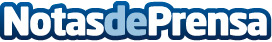 Cita digital del pequeño comercio y la artesanía en RETAIL futureCharlas rápidas de especialistas, un consultorio digital y demos de herramientas y servicios refuerzan el papel práctico que ofrece este foro durante los próximos tres días, coincidiendo con el Salón Internacional de la Franquicia (SIF)Datos de contacto:Desirée Tornero Pardo645697286Nota de prensa publicada en: https://www.notasdeprensa.es/cita-digital-del-pequeno-comercio-y-la Categorias: Nacional Franquicias Marketing Emprendedores E-Commerce Consumo http://www.notasdeprensa.es